Bands 5 – 7 Problem Solving – Test 1 Answers1.Length scale factor = 165 ÷ 133 = 1.24Width scale factor = 82 ÷ 72 = 1.14The two are not similar because their scale factors for length and width differ1 mark for length scale factor1 mark for width scale factor1 mark for correct conclusion32.3 x 1.7 x 10-29 x 1028= 5.4 x 10-1= 0.54 kg1 mark for multiplying1 mark for 5.4 x 10-11 mark for correct answer33. fish are tagged = 320 fish1 mark for  seen1 mark for an equivalent fraction seen1 mark for correct answer34.x(x + 6) = (x + 3)(x + 1) x² + 6x = x² + x + 3x + 3        2x = 3          x = 1.51 mark for at least 1 area written1 mark for equation set up for x1 mark for brackets correctly expanded1 mark for correct answer45.1 mark for 4 m from C1 mark for 10 m from C1 mark for 14 m from house1 mark for correct region shaded46.After 6 weeks1 mark for x 0.9 seen1 mark for at least 3 calculations for first car1 mark for at least 3 calculations for second car1 mark for correct answer47.273 ÷ 36 = 7.583 m380.75 ÷ 51 = 7.466 mBen has a better chance of beating the champion as his mean is higher, despite Jamie having had more practice.1 mark for m x f calculated1 mark for 273 ÷ 361 mark for Ben’s mean1 mark for m x f calculated1 mark for 380.75 ÷ 511 mark for Jamie’s mean1 mark for correct conclusion78.y = -½x + c0 = -½ x -4 + cc = -2y = -½x - 21 mark for gradient –½1 mark for substituting gradient and   (-4, 0) into y = mx + c1 mark for y-intercept calculated1 mark for correct answer49.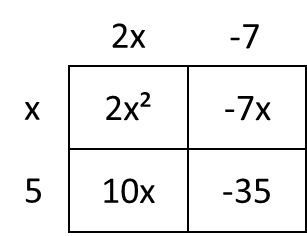 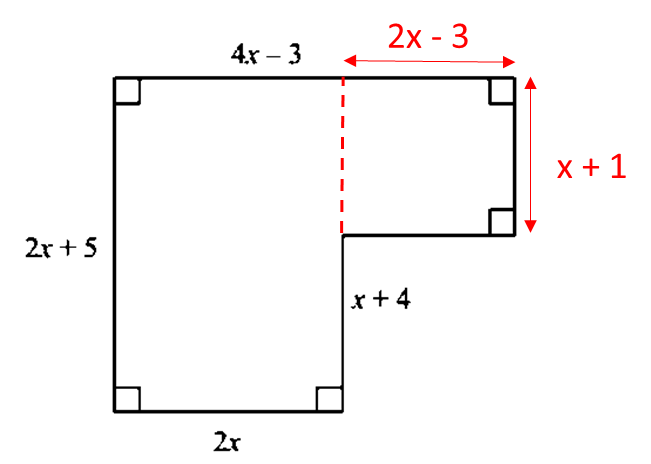            2x(2x + 5) + (2x – 3)(x + 1) = 1024x² + 10x + 2x² - 3x + 2x – 3 – 102 = 0                              6x² + 9x – 105 = 0                                2x² + 3x – 35 = 0                              (2x – 7)(x + 5) = 0x = 3.5 or -5 (cannot be -5 as negative length does not make sense)2 x 3.5 + 5 = 12 cm1 mark for equation set up for area of hexagon = 1021 mark for rearranged to equal 01 mark for factorisation1 mark for x values found1 mark for 3.5 chosen1 mark for correct answer610.12² = 144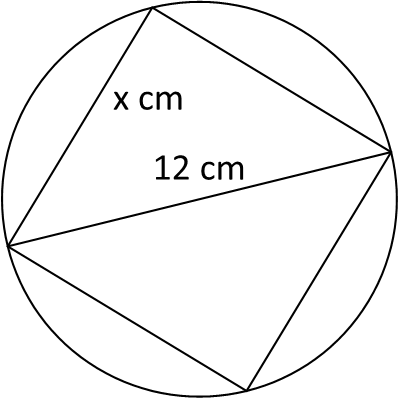  =  = 8.4852… = 8.49 cm1 mark for 12²1 mark for dividing by 2 (equal sides)1 mark for √1 mark for 8 seen1 mark for correct answer511.PQ =  = 3QR =  = 6PR =  = 9As the vector  is a factor of both (all) vectors therefore are parallelBoth share a point therefore collinear2 marks for any 2 of the vectors2 marks for any 2 of the vectors factorised1 mark for parallel conclusion1 mark for collinear conclusion6